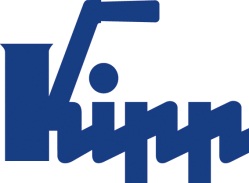 Tisková zpráva 	Sulz am Neckar, březen 2018Pružení zabraňuje vzpříčení Společnost KIPP optimalizuje svěrný doraz pro drážkové profilySpolečnost HEINRICH KIPP WERK představuje v podobě svěrného dorazu pro drážkové profily praktickou tržní novinku: Odpružený závitový čep zabraňuje obtížnému vzpříčení a zjednodušuje posun dorazu. Flexibilní polohovací prvek se závitem M6 je vhodný pro nejrůznější oblasti použití.Svěrné dorazy se používají v montážní technice, dopravní technice, jakož i ve výrobě zařízení a přípravků, pro polohování obrobků. Společnost HEINRICH KIPP WERK nabízí nyní poprvé provedení a vnitřní pružinou.Sevření dorazu se provádí jednoduše otočením hvězdicového úchytu. Po uvolnění dorazu se nadzdvihne vložka do drážky a doraz lze bez vzpříčení znovu vyrovnat. Odpružený závitový čep proto zaručuje velmi snadné pousouvání a efektivní práci. Nejnovější svěrný doraz od společnosti KIPP se skládá z plastového hvězdicového úchytu s vnějším závitem, z válcového hliníkového základního tělesa se závitem M6, který umožňuje použití nejrůznějších vložek do drážky. Je vhodný pro různé profilové systémy, např. typ B, typ I a T-drážky podle DIN 650. Sortiment od společnosti KIPP zahrnuje kromě toho nesčetné vložky do drážky jako příslušenství. Znaky s mezerami:Nadpis:	62 znakůPre-head:	28 znakůText:	1.125 znakůCelkově:	1.215 znakůHEINRICH KIPP WERK KGStefanie Beck, MarketingHeubergstraße 272172 Sulz am NeckarTelefon: +49 7454 793-30E-mail: stefanie.beck@kipp.comDalší informace a tiskové fotografieViz: www.kipp.cz, region: Německo, rubrika: News/PressebereichFotografie	Práva k obrázkům: Schváleno pro zveřejnění v odborných médiích bez licenčních poplatků a nároků na honorář. S prosbou o uvedení zdroje a dokladu. Společnost KIPP optimalizuje svěrný doraz pro drážkové profilyFoto: KIPP 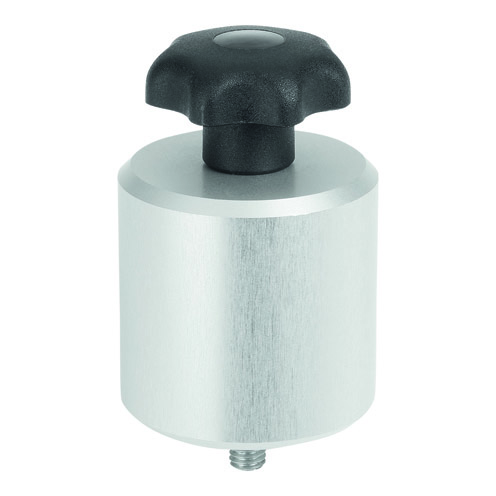 Obrazový soubor: KIPP_Klemmanschlag_Nutprofile_K1214_300dpi.jpgSpolečnost KIPP optimalizuje svěrný doraz pro drážkové profily Sevření dorazu se provádí jednoduše otočením hvězdicového úchytu. Foto: KIPP 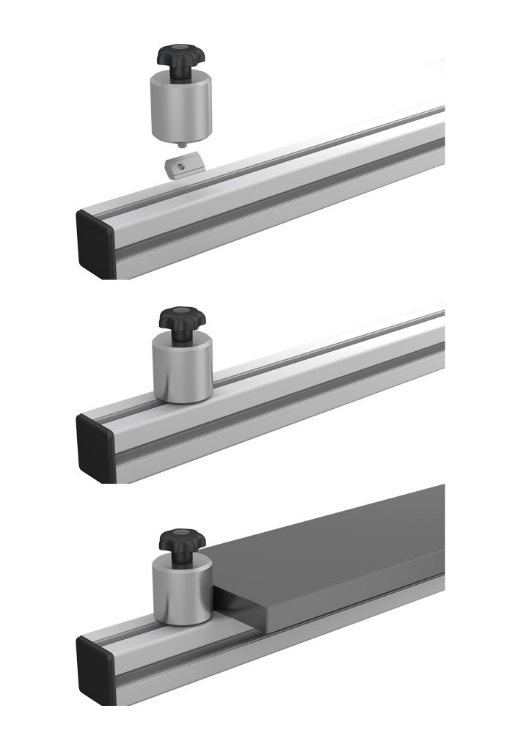 Obrazový soubor: KIPP_Klemmanschlag_Nutprofile_K1214_Anwendung.jpg